This form is to request supplies, furniture, equipment (under $10,000 and non-technology), and other requests.Below are some definitions used by the Resource and Operations Council to assist you in preparing your request.Supply: A material item of an expendable nature that is consumed, wears out, or deteriorates in use;  or one that loses its identity through fabrication or incorporation into a different or more complex unit or substance.Equipment: Tangible property with a purchase price of at least $200 and a useful life of more than one year.Other: All non-operational requests and requests that do not fall under staffing, technology, or  facilities requests are considered "other requests." For department operational needs, please discuss with your Deans office.The Resource and Operations Council uses the following criteria to rank all requests. The following criteria will be ranked on a scale of 1-5, with five being the highest score.Health and SafetyEquipment replacement and duplicationCritical needProgram expansion/innovationImpact on student success and accessThis form will not save partially-completed responses. Please use the PDF version of this form to plan your responses and complete this electronic form when you are ready to submit your responses.* Contact Person:NameEmail AddressDepartment:Title of Request:Location of Request:Type of Request (Select one):   Supplies Equipment Furniture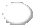 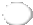 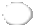    Other: Please specify the non-operational other request: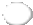 Description of Request:Please provide a description of the supplies, equipment, furniture or other request. When making your request, please be as specific as possible and include information such as make, model, manufacturer, color, quantity, etc.Estimated Cost:Please attach quote, if availableOnly PDF, DOC, DOCX, PNG, JPG, JPEG, GIF files are supported.No file chosen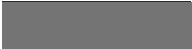 Total Cost of Ownership:Can this request be maintained with existing funding sources? If not, please explain your plan to maintain this request. Example: potential yearly service agreements, warranties, and replacement costs.Justification of Request:Please select the applicable criteria(s) and provide the details of how the criteria(s) relate to your request.Health and safety Equipment replacement Critical needProgram expansionImpact on student success and access DuplicationInnovationProvided details:Program Goal:Please identify the program goal(s) this request would help your program achieve and provide a brief explanation of how it would do so.Cuyamaca values equity and our resource allocations should reflect our values. How does this request support the college’s equity and anti-racist work? Or how does this request contribute to more equitable student outcomes?District’s Governing Board Resolution: To view, please visit the Governing Board’s site here, view the June 16, 2020 meeting, and view agenda item 8.1 “Resolution No. 20-015 In Denunciation of Violence Against Black Americans and Commitment to Anti-Racism”Cuyamaca College's Academic Senate's Resolution Cuyamaca College's Equity PlanFor informational purposes, below is the rubric the Resource and Operations Council will use to rate requests for supplies, equipment, furniture, and other items in Spring 2022.Please click the "Submit" button below when you are ready to submit your request form.ROC Rubric